г. Ставрополь		    												ПРЕСС-РЕЛИЗНа базе исправительного центра прошло координационное совещаниеСотрудничество и взаимодействие с целью размещения заказов на производственных площадях исправительных учреждений Ставропольского края стали накануне основной темой обсуждения представителей ФСИН России и руководства муниципальных образований Ставропольского края. Выездное координационное совещание состоялось на базе исправительного центра в г.Георгиевск 25 марта. В нем приняли участие Главы муниципальных и городских округов Ставропольского края, заместители глав администраций муниципальных (городских) округов Ставропольского края, курирующие вопросы обеспечения общественной безопасности, руководители подразделений общественной безопасности администраций муниципальных (городских) округов Ставропольского края. Представитель Управления организации производственной деятельности и трудовой адаптации осужденных ФСИН России Юрий Синякин привел примеры продукции, которая закупается омс по аукциону по высокой цене, при этом производимой в исправительных учреждениях, готовых предложить ее потребителю на более выгодных условиях. В свою очередь Михаил Богданов - главный специалист отдела организации исполнения наказания в виде принудительных работ ФКУ ЦНТЛ ФСИН России, довел до присутствующих основные правила и нюансы регулирования трудовых отношений с осужденными, направленными на предприятия для выполнения принудительных работ. Заместитель начальника регионального УФСИН Дмитрий Кулаков рассказал присутствующим о преимуществах заключения государственных контрактов с исправительными учреждениями, а также озвучил информацию о номенклатуре выпускаемой продукции, о возможности выполнения подрядных работ по строительству, пошиву одежды, изготовлению металлических изделий. О возможности организации деятельности по созданию участков исправительного центра на базе имущества субъектов Российской Федерации и бизнес-сообщества рассказал заместитель начальника УФСИН Вячеслав Виноградов. Он также подчеркнул, что воздействие на осужденных трудом, оказание им помощи в решении вопросов трудоустройства – одни из основных задач, стоящих перед администрацией исправительного центра, которые позволяют создать благоприятные условия для дальнейшей ресоциализации. Управляющая птицефабрикой ЗАО «Байсад», давно и плодотворно сотрудничающего с УФСИН, Татьяна Коновалова поделилась опытом создания участка исправительного центра на предприятии. Татьяна Ивановна рассказала о финансово-экономической выгоде, плюсах трудоустройства осужденных, а также о положительном опыте использования труда на своем предприятии и взаимодействии с администрацией исправительного центра по дальнейшему открытию нового участка на территории ЗАО «Байсад»
Все руководители, принявшие участие в  семинаре-совещании, выразили уверенность, что в скором времени на территории Ставропольского края появятся новые участки исправительного центра, а у осужденных новые оплачиваемые рабочие места.
В завершение присутствующие смогли лично ознакомиться с условиями содержания осужденных в исправительном центре.Пресс-служба УФСИН России по Ставропольскому краюПресс-служба УФСИН России по Ставропольскому краюДополнительная информация по телефону: (8652) 23-84-24, 89188013331
Мусаева Альбина Салмановнаwww.26.fsin.gov.ru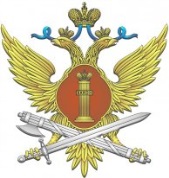 Управление Федеральной службы исполнения наказанийпо Ставропольскому краю